                                                                      УКРАЇНА                                       ПОЧАЇВСЬКА  МІСЬКА  РАДАСЬОМЕ СКЛИКАННЯВІСІМНАДЦЯТА СЕСІЯ                                                РІШЕННЯ                                ПРОЕКТВід « __ » __________ 2017 року                                                                        №_____Про надання дозволу на виготовленнятехнічної документації із землеустроющодо встановлення (відновлення) меж земельної ділянки в натурі (на місцевості) для будівництва та обслуговування житловогобудинку,   господарських    будівель    і  спорудв м. Почаїв, вул. Вишнева, 28 агр. Панчук Н.Г.         Розглянувши заяву жительки м. Почаїв, вул. Вишнева, 28  гр. Панчук Н.Г., яка просить надати дозвіл на виготовлення технічної документації із землеустрою щодо встановлення (відновлення) меж земельної ділянки в натурі (на місцевості) для будівництва та   обслуговування    житлового    будинку, господарських будівель і споруд в м. Почаїв, вул. Вишнева, 28а,  керуючись ст. 12,79,107,118,120,121,125,126,186  Земельного кодексу України, ст. 26 Закону України «Про місцеве самоврядування в Україні », ст. 25 Закону України «Про землеустрій», Закону України «Про державний земельний кадастр», сесія Почаївської міської ради                                                                 В И Р І Ш И Л А :Надати дозвіл гр. Панчук Ніні Георгіївні на виготовлення технічної документації із землеустрою щодо встановлення (відновлення) меж земельної ділянки в натурі (на місцевості) в розмірі 0,1000 га для будівництва та обслуговування житлового будинку, господарських будівель і споруд в м. Почаїв, вул. Вишнева, 28а.Термін дії даного рішення один рік з моменту його прийняття.Контроль за   виконанням даного рішення покласти на постійну депутатську комісію з питань містобудування, архітектури, земельних відносин та охорони навколишнього природного середовища.Капрічук О.М.            Новаковська І.Ю.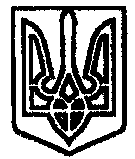 